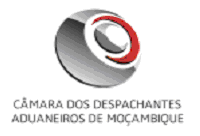 FICHA DE PRATICANTE DE DESPACHANTEIdentificação Nº__________________(A ser atribuído pela CDA)Entidade Empregadora ____________________________________________________ C.Prof. nº  __________________Nome Completo __________________________________________________________ Estado Civil ________________Filiação ______________________________________________ e de _________________________________________Naturalidade ______________________  Província de ____________________ Data de Nascimento _____ / ____ / _____Habilitações Literárias ____________________  Estabelecimento de Ensino _____________________________________Portador do B.I.nº ________________________ Emitido aos _____ / _____ / __________ pelo Arquivo de Identificação de __________________________________________________________________________ NUIT nº _________________Morada: Bairro ___________________________ Quarteirão nº _____ Av./Rua ___________________________ Nº _____Locais de Trabalho Anteriores:De ____ / ___ / _______ a  ____ / ___ / ________  _________________________________________________________De ____ / ___ / _______ a  ____ / ___ / ________  _________________________________________________________De ____ / ___ / _______ a  ____ / ___ / ________  _________________________________________________________De ____ / ___ / _______ a  ____ / ___ / ________  _________________________________________________________De ____ / ___ / _______ a  ____ / ___ / ________  _________________________________________________________De ____ / ___ / _______ a  ____ / ___ / ________  _________________________________________________________De ____ / ___ / _______ a  ____ / ___ / ________  _________________________________________________________De ____ / ___ / _______ a  ____ / ___ / ________  ____________________________________________________________________________ aos _____________________ de _____ / _____ / 20__________________________________							_______________________(assinatura e carimbo do empregador)							(Ass. do Ajudante de Despach)Nota -  Anexar:  Contrato de Trabalho, Fotoc do B.I., NUIT, Nº de INSS, Certif. de Habilit. Literárias, Registo Criminal, Declar. de Residência e 2 Fotos.  